СОВЕТ НУРЛАТСКОГО МУНИЦИПАЛЬНОГО РАЙОНАРЕСПУБЛИКИ ТАТАРСТАН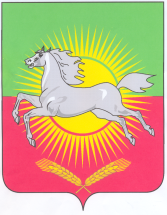 РЕШЕНИЕКАРАР15.12.2016                                                                                                                     № 70О выдвижении инициативы об изменении границ территорий отдельных муниципальных образований 	В соответствии со ст. 12 Федерального Закона от 6 октября 2003 года № 131-ФЗ «Об общих принципах организации местного самоуправления в Российской Федерации», выражая мнение населения района, Совет Нурлатского муниципального района РЕШИЛ:	1. Выйти с инициативой об изменении границ территорий муниципальных образований «город Нурлат», «Новоиглайкинское сельское поселение» входящих в состав Нурлатского муниципального района, согласно прилагаемой карте-схеме.	2. Предложить представительным органам город Нурлат,  Новоиглайкинского сельского поселения Нурлатского муниципального района высказать их мнения по предлагаемому изменению границ в порядке, установленном законом.	3. Опубликовать настоящее решение в средствах массовой информации в том числе на официальном сайте Нурлатского муниципального района. Председатель СоветаНурлатского муниципального районаРеспублики Татарстан                                                                           Р.А. Кузюров